Онлайн-мероприятие 03.11.2020г «Лучшие практики перевода школ Рязанской области в эффективный режим развития»Система работы МОУ «Кораблинская СШ №1» в рамках реализации программы по переходу школы в эффективный режим развития.ИТОГИ  УЧАСТИ В КОНКУРСАХ (ПРИЛОЖЕИЕ 1) 1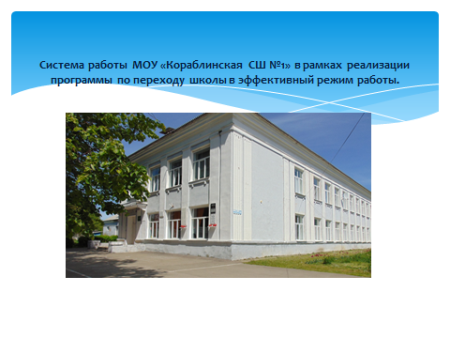 Добрый день, уважаемые коллеги! Меня зовут Ольга Алексеевна, я директор МОУ «Кораблинская СШ №1». (слайд1)  В конце 2016 года  наш коллектив  стал участником  реализации мероприятия 2.2 «Повышения качества образования в школах с низкими результатами обучения и в школах, функционирующих в неблагоприятных социальных условиях, путем реализации региональных проектов и распространение их результатов» Федеральной целевой программы развития образования  на 2016-2020 годы. Вошли мы в эту программу как  школа со стабильно низкими результатами (западающий предмет математика ЕГЭ-профиль) и как школа, функционирующая в неблагоприятных социальных условиях (для 59% организован подвоз на школьных автобусах из 12 населенных пунктов, 13%- дети другой национальности (и этот процент от года к году растет),16%-дети с ОВЗ (из них 3%-умственно отсталые), 27% родителей работают вахтовым методом в г. Москва, имеют слабую на учебно-воспитательную мотивацию своего ребенка, 17%-безработные и домохозяйки, 26%-неполные семьи, 5%-опекаемые, 3%-социально-запущенные, 78% родителей имею начальное и среднее профессиональное образование,. С чего начали деятельность для исправления ситуации? Выявление причин низких результатов обученности2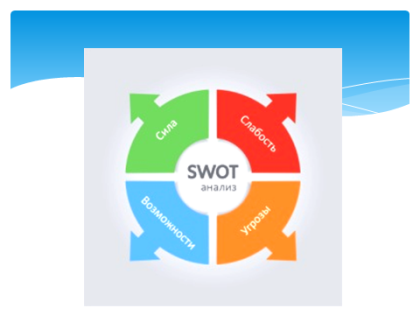 3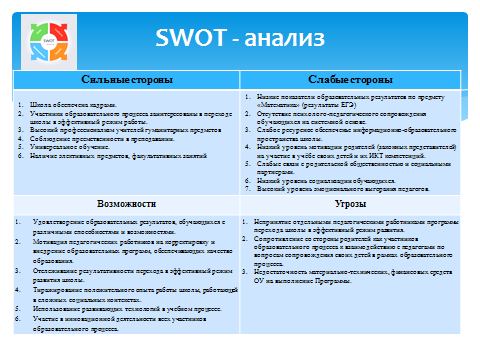 Выполнили АНАЛИЗ ТЕКУЩЕЙ СИТУАЦИИ НА МОМЕНТ ЗАПУСКА ПРОГРАММЫ для этого использовали SWOT- анализ и проведение промежуточной диагностики (слайд2)SWOT-анализ — метод стратегического планирования, заключающийся в выявлении факторов внутренней и внешней среды организации и разделении их на четыре категории: сильные стороны, слабые стороны, возможности, угрозы.(слайд)Провели анализ школьной документации и сбор информации по основным показателям качества. Комплексную диагностику школьных процессов (Учебный план. Успеваемость. Учеба и обучение. Помощь учащимся. Моральные установки. Ресурсы. Управление, руководство и обеспечение качества)Сделали выводы по результатам анализа (слайд 3)SWOT – анализ (слайд)4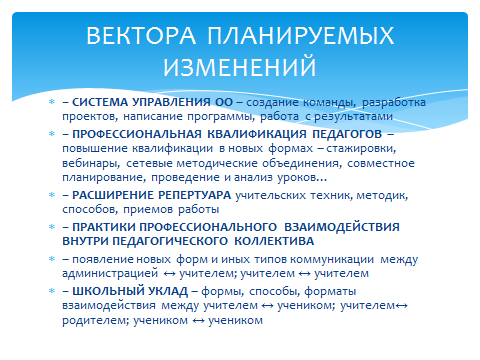    5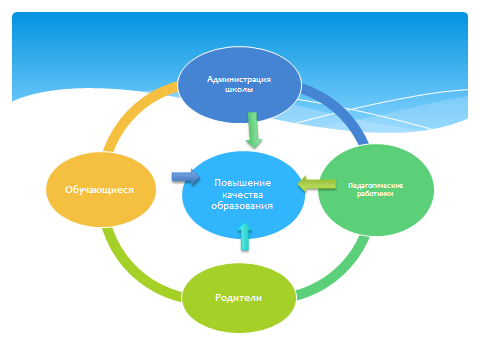     6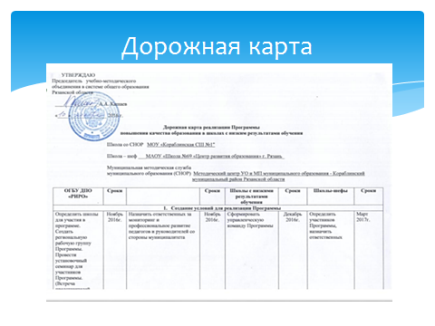 На основании выполненного анализа, в рамках реализации проекта по мероприятию 2.2 «Повышение качества образования в школах с низкими результатами обучения …» педагогическим коллективом школы была разработана программа «Переход школы в эффективный режим работы»  и определены вектора планируемых изменений (слайд)Работа над программой  позволила нашему коллективу взглянуть на свою деятельность   по-новому. От руководства школы во многом зависит успешность и эффективность деятельности. Только системность в управлении и научная организация труда позволят повысить качество образования. Для  успешного перевода школы  в новое состояние необходимо было решить проблему создания новой концепции управления,  скорректировать  формы и методы  работы педагогического коллектива, освоить новые технологии обучения, раскрыть потенциал обучающихся, выявить более глубоко образовательные потребности и возможности, совершенствовать внутришкольную систему оценки качества образования, пересмотреть  систему  взаимодействия  с родителями. Таким образом, определилось четыре поля деятельности: администрация школы, педагогические работники, обучающиеся, родители (слайд 5)Для выполнения поставленных задач, совместно с Рязанским институтом развития образования разработана дорожная карта реализации программы повышения качества образования. (слайд 6)7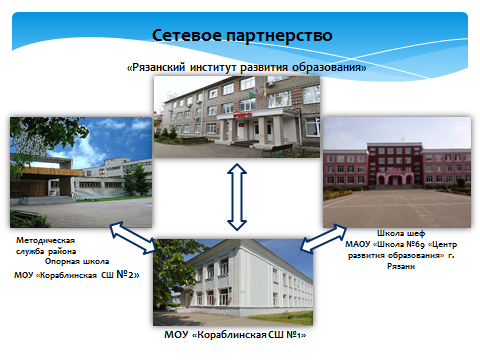 На уровне муниципалитета и региона было организовано сетевое партнерство школ. (слайд7)На уровне муниципалитета –опорная школа «Кораблинская СШ №2» (рук. Комягина Елена Александровна)На уровне региона – школа шеф МАОУ «Школа № 69 «Центр развития образования» г. Рязани (рук. Детко Татьяна Геннадьевна)8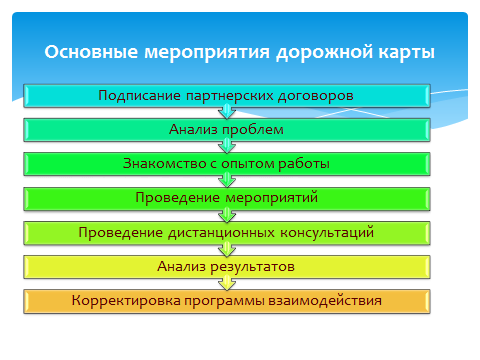 Основные мероприятия дорожной карты в рамках сетевого взаимодействия (слайд 8):Подписание договоров- анализ проблем(выявление затруднений)-знакомство с опытом работы-проведение мероприятий - проведение дистанционных мероприятий-анализ результатов-корректировка программы взаимодействия.Работая с опорной школой  муниципалитета, с МОУ «Кораблинская СШ №2»,  мы сделали упор на повышение качества преподавания по математике, так как мы попали в эту программу с западающим предметом математика ЕГЭ профиль. Для этого был составлен и реализован план мероприятий по оказанию адресной методической помощи учителю математики, разработаны  методические рекомендации  по организации работы со слабоуспевающими учащимися, по системе выявления и ликвидации пробелов в осваиваемых математических компетенциях (начиная с 5 класса), оказана помощь по корректировке календарно-тематического планирования с учетом анализа допущенных ошибок учащимися на мониторинге и усиления внимания на изучение сложных тем. Организовано взаимопосещение уроков  учителями и учащимися 11 класса, организовано проведение тематических консультаций для педагога по организации работы со слабоуспевающими учащимися9 10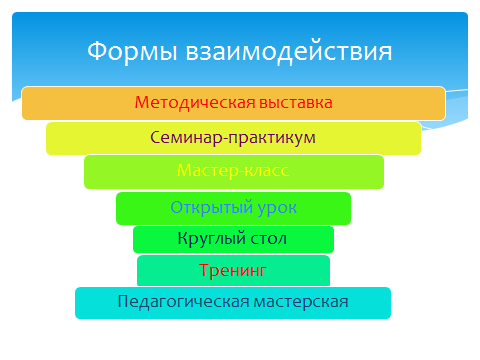 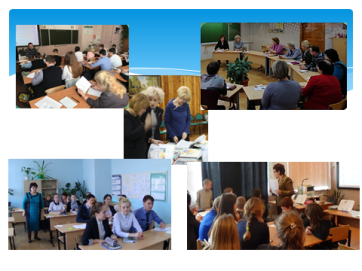 В рамках взаимодействия со школами - лидерами «Школа №69 «Центр развития образования» г. Рязани организованы: выезд администрации (изучение нормативно-правовой базы и методов управления), затем выезд в школу-шеф учителей МОУ «Кораблинская СШ №1» для изучения опыта лидирующих педагогов, показывающих высокие результаты. Формы взаимодействия (слайд 9): методическая выставка, знакомство с методическими разработками коллег ОО-шеф, проведение обучающих семинаров по применению современных педагогических технологий и последующее консультирование по организации команды обучающих учителей, владеющих технологией эффективного преподавания (интернет консультации), мастер класс, открытый урок, круглый стол, тренинг, педагогическая мастерская. (слайд 10) В результате сотрудничества со школой шефом оказана методическая помощь в разработке программы перехода школы в эффективный режим работы, составлены рекомендации с учетом опыта и компонентов эффективного преподавания, оказана методическая помощь в проведении диагностики образовательных результатов учащихся, предложены эффективные формы взаимодействия с родителями11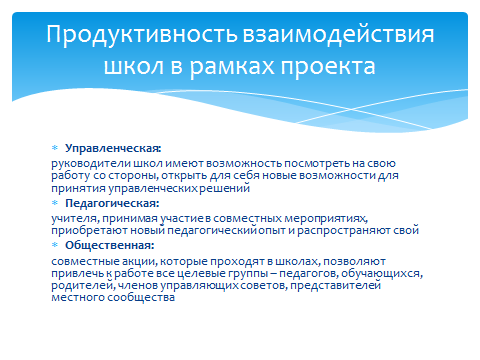 Продуктивность взаимодействия школ в рамках проекта (слайд 11)Управленческая:руководители школ имеют возможность посмотреть на свою работу со стороны, открыть для себя новые возможности для принятия управленческих решенийПедагогическая:учителя, принимая участие в совместных мероприятиях, приобретают новый педагогический опыт и распространяют свойОбщественная:совместные акции, которые проходят в школах, позволяют привлечь к работе все целевые группы – педагогов, обучающихся, родителей, членов управляющих советов, представителей местного сообщества12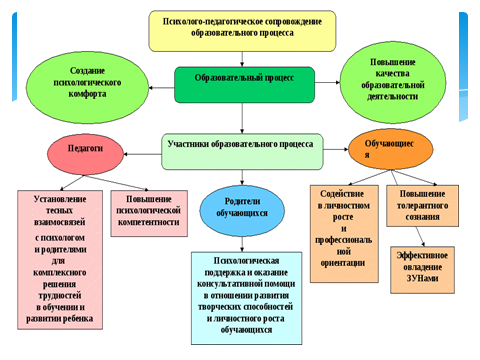 13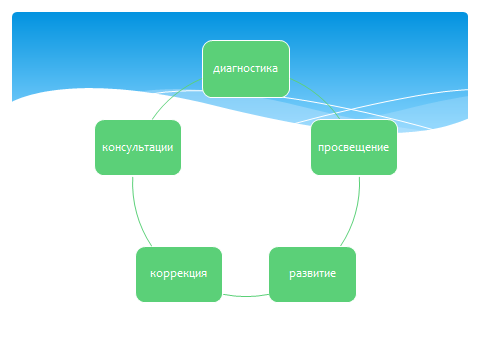 ПСИХОЛОГО-ПЕДАГОГИЧЕСКАЯ СЛУЖБА (педагог-ученик-родитель) (слайд 12)Залогом успеха в учебно - воспитательной работе можно считать психологически здоровый коллектив.   Не секрет, что создание психологического комфорта способствует повышению качества образования.Для создания психологической службы школы в 2017 г  педагоги ОО прошли переподготовку по направлению педагог-психолог и учитель-логопед. Планируется ввести ставку социального педагога. Задачи психологической службы образования достаточно обширны, они охватывают широкий круг проблем, касающихся и школьников разных категорий, и педагогов, и родителей.В современной школе  значительно увеличиваются  эмоционально-личностные затраты учителя. Сегодня мало быть специалистом в своей области предметных знаний и уметь  грамотно выполнять  обязанности  классного руководителя. Нужно владеть   инновационными и информационными технологиями, грамотно строить отношения с родителями, которые  часто  в силу занятости   практически не занимаются воспитанием детей. Многих из педагогов трудовая деятельность приводит  к эмоциональному выгоранию  и как следствие от него развивается:  хроническая усталость, что приводит к снижению мотивации учителя, качества труда. Эмоциональное состояние учителя, несомненно, сказывается на состоянии учеников и на качестве образовательного процесса.Работа психолога ведется по нескольким направлениям с каждым из участников образовательных отношений: диагностика – просвещение – развитие – коррекция - консультирование. (слайд 13)ПСИХОЛОГИЧЕСКАЯ ДИАГНОСТИКА, (Диагностика психолого-педагогических рисков профессиональной деформации, выявление педагогов, склонных к эмоциональному выгоранию (диагностика профессионального выгорания), диагностика запросов педагогов. Диагностика уровня тревожности обучающихся разных классов на разных предметахПСИХОЛОГИЧЕСКОЕ ПРОСВЕЩЕНИЕ ПЕДАГОГИЧЕСКОГО КОЛЛЕКТИВА (Главные цели психологического просвещения: пробудить интерес к собственной личности и личности другого человека, помочь стать психологом для самого себя; просвещение педагогического коллектива, классных руководителей по психологическим аспектам организации и реализации различных форм образования (в т.ч. дистанционного ), особенностям общения в условиях отсутствия сигналов невербальной коммуникации, предотвращение панических настроений среди детей и родителей, психологическая поддержка семей, находящихся в условиях временной изоляции, вооружение педагогов знаниями  по возрастной психологии, разработка памяток «Психологическая поддержка обучающихся на уроке», эффективное и неэффективное поощрение. Создание условий психологической комфортности на уроке. Особенности организации работы с детьми с ОВЗ, с девиантным поведением, склонных к суициду…ПСИХОЛОГИЧЕСКОЕ РАЗВИТИЕ И КОРРЕКЦИЯ включает  различные тренинги,изучение релаксационных и антистрессовых техник, среди которых Гимнастика мозга, (По материалам книги "Мудрое движение" К.Ханнафорд). Не стоит сбрасывать со счетов и неформальное внешкольное совместное времяпрепровождение. Участие в тренингах  и психологически насыщенных занятиях   вместе с учителями    членов администрации  школы (и директора, и его заместителей) способствует  сближению и сплочению коллектива, помогает решить проблемы мотивации учителя на освоение нового в профессии, способствует  поддержанию позитивных установок как в отношении себя, так и других людей.ПСИХОЛОГИЧЕСКОЕ КОНСУЛЬТИРОВАНИЕ. Оно осуществляется не только по вопросам организации учебно-воспитательного процесса, но и по личным вопросам.Формы работы: консультации, выступления и сообщения на педсоветах, информация в средствах связи, семинары, «круглые столы», наглядная информация; индивидуальные и погрупповые консультации по запросам педагогов – личностные проблемы, проблемы взаимоотношений и др.Школа начинается с учителя. И от него в большей степени зависит уровень подготовки школьников, успешность в достижении поставленных задач. Всем известно, что некоторые предметы ученики могут знать лучше, а другие хуже. И здесь дело не столько в способностях и талантах детей, сколько в умении педагога организовать продуктивную деятельность, в заинтересованности, требовательности и ответственности педагога, в желании строить партнерские отношения с обучающимися. Для управленческой команды сегодня бесспорным является важность постоянного обучения педагогических кадров, создание условий для повышения квалификации.14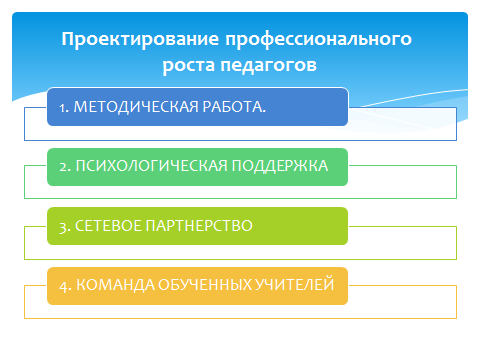 15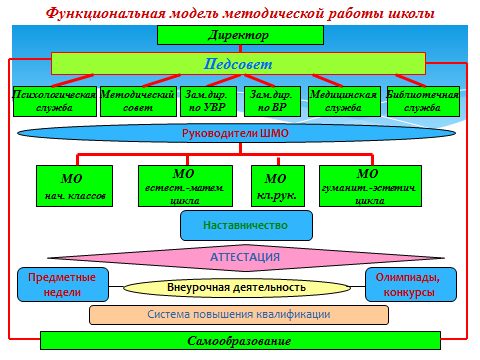 16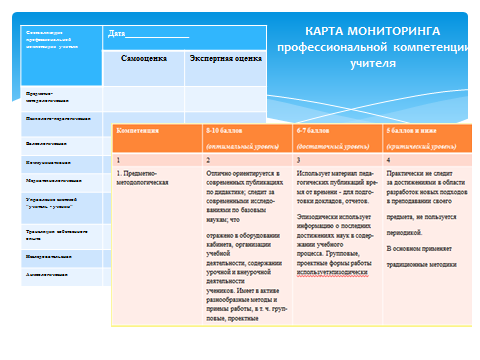 17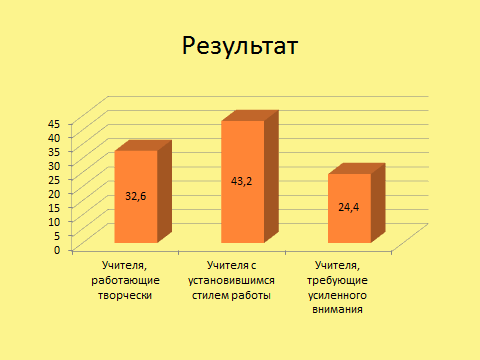 18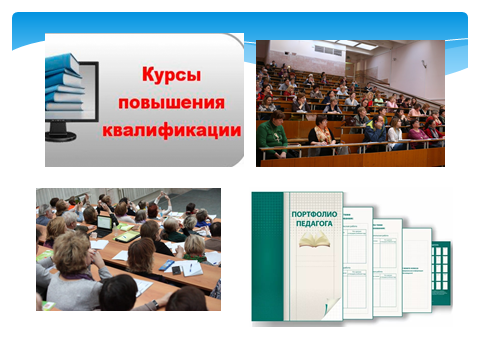  19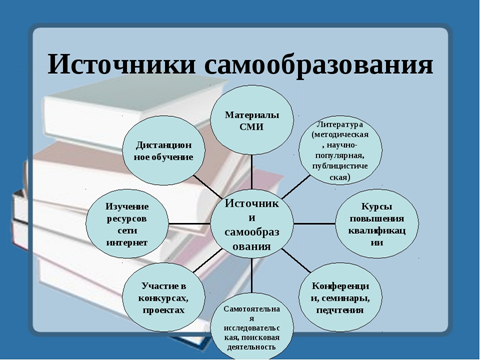 Международные исследования доказали единственный способ повысить  результаты  учащихся- улучшить качество преподавания, а следовательно «превращать учителей в эффективных педагогов»Для этого надо было сформировать внутришкольную систему, обеспечивающую эффективное методическое сопровождение учителей, школьных методических объединений.Активизировать деятельность учителей по обмену опытом и распространению эффективных практик внутри школы.Стимулировать участие учителей в профессиональных конкурсах, проектах, работе районных  методических объединений.С целью решения поставленных задач было приведено в соответствие  нормативно-правовое обеспечение реализации Программы, а именно, обновлено Положение о стимулирующих выплатах: внесены изменения, определяющие при расчете рабочего времени учителей порядок учета времени на индивидуальные занятия с отстающими школьниками, на обмен опытом, на совместное планирование и анализ практики с другими учителями, Положение о внутришкольном контроле,  спроектирована модель профессионального роста педагогов, посредством методической работы школы, психологической поддержки, сетевого партнерства и команды обученных учителей. (слайд14)Цель методической работы мы видим в оказании действенной помощи учителю в улучшении организации образовательного процесса, в обобщении и внедрении передового педагогического опыта, повышении теоретического уровня и педагогической квалификации педагога как субъекта профессиональной деятельности, субъекта личностной самореализации, самоактуализации и самоорганизации (слайд15). Основное внимание в методической работе уделяется диагностике и прогнозированию. Для того чтобы помощь учителю была реальной, мы, в первую очередь, должны были выяснить типичные профессиональные затруднения учителей школы, выявить «западающие» зоны. В нашей школе учителя работают в составе ШМО. Это ШМО учителей естественно-математического цикла, ШМО учителей гуманитарно-эстетического цикла, ШМО учителей начальных классов. Работа в МО построена с учётом основных задач и перспектив развития школы. Мы решили, что именно методическое объединение должно стать базой мониторинга уровня профессиональной компетентности учителя. На заседании руководителей МО были рассмотрены разные варианты проведения мониторинга профессиональной компетенции учителя и выбрана та методика, которая показалась нам наиболее эффективной в рамках нашего образовательного учреждения. Карта мониторинга профессиональной компетенции (слайд16).  Второй шаг - это диагностика качественных результатов профессиональной деятельности учителей школы (внешняя оценка качества образования – ЕГЭ, ОГЭ, ВПР, РМИ и соотнесение их с результатами внутреннего мониторинга).  По результатам проведённых мониторингов было выделено три группы педагогов (слайд 17):учителя, работающие творчески (32,6%)учителя с установившимся стилем работы (43,2%)учителя, требующие усиленного внимания (24,4%)Учителя, работающие творчески, находятся на доверии и самоконтроле. Педагоги данной группы — главные проводники новых методик, технологий, они проводят “мастер-классы” для учителей школы, района, региона. Группу совершенствования педагогического мастерства, с установившимся стилем работы, составляют педагоги, на которых школа возлагает большие надежды. Особое внимание уделяется группе становления педагогического мастерства, педагогам, требующим усиленного внимания. Любому учителю хочется стать значимой фигурой. Значимый учитель сегодня – это одновременно профессионал и личность. Для того чтобы стать значимым, сегодня необходимо практическое овладение теми видами педагогической культуры, к которым учитель готов чаще всего только теоретически. Но мы понимаем, что педагогическая деятельность – это, прежде всего, практика. Почему же происходит разрыв между теорией и практикой?Первая причина: стремление к овладению частными методиками, оттачивание приемов по преподаванию отдельных тем, частей урока, понимается как методическая культура в целом. Это стремление затмевает необходимость овладевать педагогической культурой, где методическая культура является только частью культуры педагогической.Вторая причина: в отсутствии глубоких знаний о современных смыслах образования, информационная культура в этом случае формируется исходя из приоритета количества информации о новейших технологиях.Какие шаги нужно сделать, чтобы преодолеть существующие проблемы и выйти на иной уровень организации методической работы?1.Привести в соответствие тематическое планирование индивидуальной формы методической работы и  тему методической работы ШМО, школы.2.Предусмотреть планирование промежуточных и конечных результатов в групповой и индивидуальной методической работе.3.Упорядочить создание межпредметных, временных творческих и проблемных групп.4. Создать банк запросов учителей об участии в работе тех или иных курсов.5. Продолжить работу по стимулированию профессионального развития учителей. (слайд 18)Несомненно, что при новом подходе к организации методической работы изменились ее содержание и ее формы. Теперь это не только курсы повышения квалификации и посещение уроков коллег. Это, прежде всего, создание образовательной среды, в которой педагоги смогли бы получить необходимый опыт личностно-ориентированного обучения. Это координация разработки учебных планов и программ, их согласование по смежным дисциплинам, повышение качества профессиональной подготовки учителей на основе информационной техники, организация теоретических и научно-практических семинаров по вопросам педагогики и психологии, новым достижениям в педагогической науке. Выявление, обобщение и распространение положительного опыта учебной, воспитательной и методической работы отдельных педагогов и ШМО, изучение и внедрение в образовательный процесс положительного опыта методической работы других образовательных учреждений, проведение научно-практических конференций.Одним из средств реализации новых направлений является и аттестация педагогических кадров, задача которой – стимулирование роста профессионализма и продуктивности педагогического труда. Аттестация – это только вершина айсберга, подводной частью которого является межаттестационный период. Вот где поле деятельности для совершенствования уровня педагогической компетентности. Говоря об аттестации нельзя не сказать о создании портфолио учителя. Портфолио есть отражение профессиональной деятельности, в процессе формирования которого происходит самооценивание и осознаётся необходимость саморазвития. С помощью портфолио решается не только проблема аттестации педагога, но оно даёт объективную информацию об учительских профессиональных достижениях, о реальном качестве работы педагога, фиксирует динамику изменения качества профессиональной деятельности. Таким образом, мы рассматриваем портфолио педагога как ещё одно средство мониторинга профессиональной компетенции.Процесс самообразования педагогов стал особенно актуальным (слайд 19). Научить учиться может только тот педагог, который сам совершенствуется всю свою жизнь. Самообразование осуществляется посредством следующих видов деятельности:  систематическое повышение квалификации;  изучение современных психологических и педагогических методик;  участие в семинарах, мастер-классах, конференциях, посещение уроков коллег;  просмотр телепередач, чтение прессы.  знакомство с педагогической и методической литературой.  использование интернет – ресурсов;  демонстрация собственного педагогического опыта;  внимание к собственному здоровью.Особую роль в процессе профессионального самосовершенствования педагога играет его инновационная деятельность.. Инновационная деятельность педагогов в школе представлена следующими направлениями: внедрение ФГОС, освоение современных педагогических технологий, социальное проектирование, создание индивидуальных педагогических проектов. Одним из путей развития профессиональной компетентности педагога является его участие в конкурсах профессионального мастерства: Считается, что активность участия педагогов в конкурсах невысока по причинам отсутствия внутренней мотивации, загруженности педагогов. Педагоги школы активно участвуют в различных конференциях, семинарах, марафонах и т.д., они не только распространяют свой педагогический опыт на разных уровнях, но и участвуют в создании инновационного пространства, объединяющего педагогов по близким педагогическим проблемам для аккумуляции идей и объединения возможностей. 20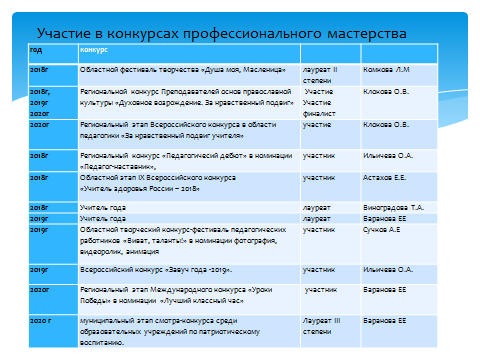 21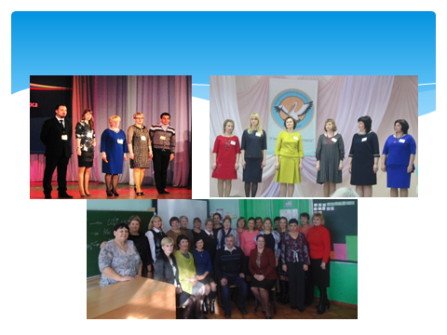  Рамках реализации программы      6 (38%)  педагогов прошли успешно курсы повышения квалификации по вопросам обучения детей с низкими образовательными результатами на базе РИРО.Проведены межмуниципальный семинар учителей химии и биологии в 2019г,  семинар заместителей директоров п УВР, РУМО по различным предметам. Два педагога опубликовали свой опыт работы в Кораблинском вестнике образования.Участие педагогических работников в различных конкурсах педагогического мастерства за последние два года (слайд 20):(слайд 21)Какие стимулы можно использовать для педагогов для  осознания  необходимости повышения собственной профессиональной компетентности? 1.     Мотив реализации себя в творческой педагогической деятельности. (возможность работать по интересующей программе. Содействие в разработке, утверждении, распространении собственной авторской программы).2.     Мотив личного развития, приобретения новой информации. (Направление на стажировку, курсы. Предоставление времени на методическую работу (работа на дому). Творческий отпуск в каникулярное время. Содействие в переподготовке по интересующей педагога  и администрацию школы специальности.)3.     Мотив достижения социального успеха. (Участие в различных конференциях, семинарах.).4. Мотив состязательности. (Содействие в выдвижении на престижные конкурсы. Присвоение звания победителя, призера  конкурсов профессионального мастерства. Получение благодарственных писем).5.Финансовое поощрение (стимулирующие выплаты) «В деле обучения и воспитания, во всем школьном деле ничего нельзя улучшить, минуя голову учителя. Учитель живет до тех пор, пока он учится. Как только он перестает учиться, в нем умирает учитель». 22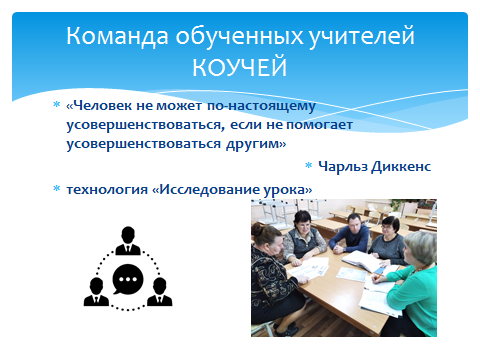 23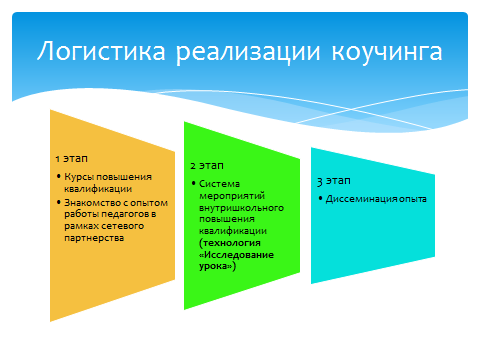 Важное значение для становления учителя  имеет профессиональная среда.Задача  администрации - создать  такую среду, которая помогает  стать  учителю  мастером своего дела. Чтобы среда существовала в школе, обучала, нужно, чтобы в ней были люди, у которых  есть чему  учиться. «Человек не может по-настоящему усовершенствоваться, если не помогает усовершенствоваться другим»С целью организации работы по повышению профессиональной компетентности педагогов, в учреждении была создана команда обученных учителей  КОУЧЕЙ (слайд 22) заинтересованных в освоении, развитии компетенций, которые помогут достичь лучших результатов через решение конкретной проблемы, связанной с низкими результатами обученияЛогистика реализации коучинга (слайд 23)1 этап Курсы повышения квалификацииЗнакомство с опытом работы педагогов в рамках сетевого партнерства 2 этапСистема мероприятий внутришкольного повышения квалификации (технология «Исследование урока»)3 этапДиссеминация опыта    Основная  задача работы коучей – не научить чему – либо, а стимулировать самообучение, чтобы в процессе деятельности человек смог сам находить и получать необходимые знанияТакое объединение педагогов для решения конкретных проблем преподавания позволило создавать условия для того, чтобы педагоги учились друг у друга и находили эффективные решения профессиональных затруднений. В этом случае педагогический коллектив работает в форме рефлексивного диалога, в котором ставится ключевой вопрос «Как то или иное педагогическое действие повлияет на достижение качества образования школьников?» Формами организации совместной методической деятельности является работа по решению проблем в технологии «исследование урока», открытые уроки и мастер-классы в рамках методических недель.Технология «Исследование урока».Уроки коллективно создаются учителями, с фокусом на конкретное содержание, изучение альтернативных подходов к этому содержанию, выявление трудностей с которыми сталкиваются ученики в процессе учения и на то, как можно преодолеть эти трудности за счет повышения эффективности преподавания. Коллективно спланированный урок проводится одним из учителей и наблюдается всеми остальными членами группы. На основе комментариев, которые делает группа, план урока пересматривается, урок проводится снова и только после получения варианта, который устраивает всю группу выносится для представления остальным педагогам школы с перспективой применения ими наработанной группой опыта. Важно подчеркнуть, что этот «отполированный урок» лишь побочный продукт рефлексивного процесса, который продолжается за рамки проведенной группой работы, а основные его продукты это более глубокое понимание учителями содержания знания о том, как на самом деле учатся дети, а также усовершенствование их педагогических умений и навыков. Поскольку в «исследовании урока» в центре внимания именно урок, а не индивидуальный учитель, давление на учителей снижается, и они становятся открытыми к обсуждениям и критическим замечаниямТаким образом, педагоги учреждения стремились создать условия для повышения качества образования через: - использование на уроках современных образовательных технологий; - создание ситуации успеха на уроках и во внеурочной деятельности; - использование элементов самоконтроля и взаимоконтроля по готовым образцам; - развитие креативности, творческих способностей; - использование упражнений и заданий для дифференциации обучения, рекомендованных педагогом-психологом;- разработку индивидуальных маршрутов учащихся по результатам диагностики; - тесное сотрудничество педагогов, психолога и родителей (организация работы учителя, учащегося и родителей Реализуя коучинг в настоящее время школа использует такую форму деятельности как наставничество по направлениям учитель-учитель, учитель-ученик.24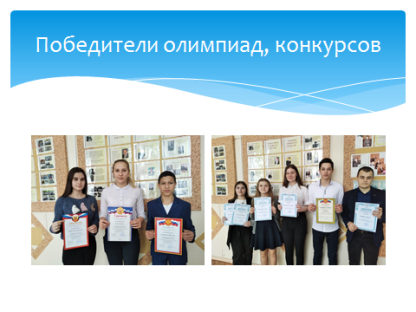 2526 27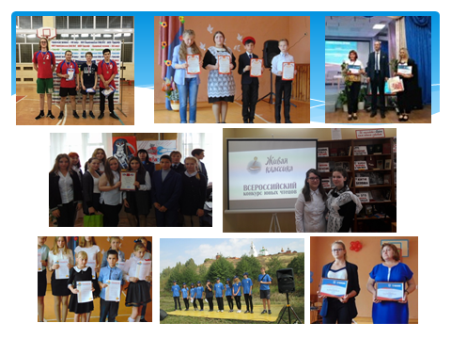 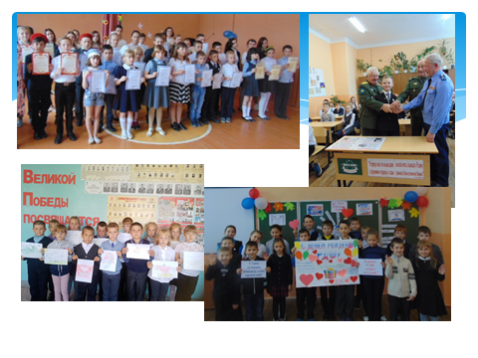 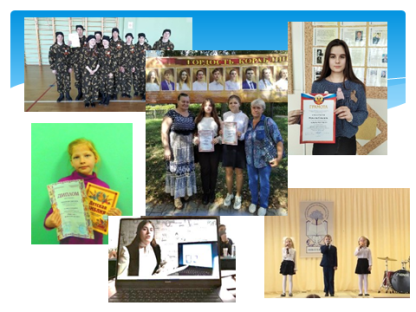 РАБОТА С ОБУЧАЮЩИМИСЯШкола начинается с учителя. И от него в большей степени зависит уровень подготовки школьников, успешность в достижении поставленных задач. Всем известно, что некоторые предметы ученики могут знать лучше, а другие хуже. И здесь дело не столько в способностях и талантах детей, сколько в умении педагога организовать продуктивную деятельность, в заинтересованности, требовательности и ответственности педагога, в желании строить партнерские отношения с обучающимися. В ходе самообследования, была собрана информация о детях имеющих низкие образовательные результаты.Всех детей с низкими образовательными результатами объединяет такая черта как  низкий уровень развития познавательных процесса,   87% от числа с низкими образовательными результатами – воспитываются в неблагополучных семьях. Для создания ситуации успеха разработаны карты индивидуальных маршрутов по темам, диагностические карты, карты успех по изученным темам. По каждой возрастной группе. Был составлен и определен список основных академических трудностей. Используются интеллект - карты, собираются копилки.В школе сформирован банк информации по детям с низкими образовательными результатами, и с высокими образовательными результатами . Практикуется наставничество ученик – ученик.Результатом работы с обучающимися по повышению качества образования является повышение мотивации к овладению знаниями. (слайд 24-27) Имеется положительная динамика по количеству победителей и призеров олимпиад муниципального и регионального уровней. Ежегодно обучающиеся школы заносятся на почетную доску «Гордость Кораблинского образования: 2018г Дербикова О, 2019г Клокова Ю, Кравченко Е, 2020г Клокова Ю, Федюшина А..  Выпускники школы заканчивают ОО  с медалью 2018г-1, 2020г-2 и подтверждают свои результаты на ГИА. . Увеличилась доля участников олимпиад и конкурсов различной направленности Активно участвуют в конкурсах различных уровней (федеральные, региональные, муниципальные) (приложение №1») 28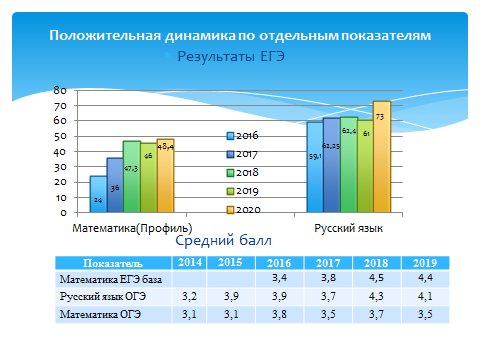 29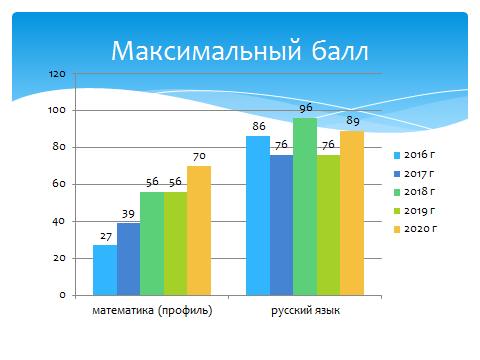 По итогам реализации программы перехода школы в эффективный режим работы, управленческих решений, профессионального роста педагогов можно отметить, что образовательное учреждение значительно улучшило результаты обученности школьников, результаты ГИА (слайд28,29), условия для обеспечения равного доступа к качественному образованию для всех учащихся, в коллективе укрепилось желание самосовершенствоваться. Совершенствование уровня компетенций педагога в части применения современных образовательных технологий. Приобретение навыка командной работы педагогов30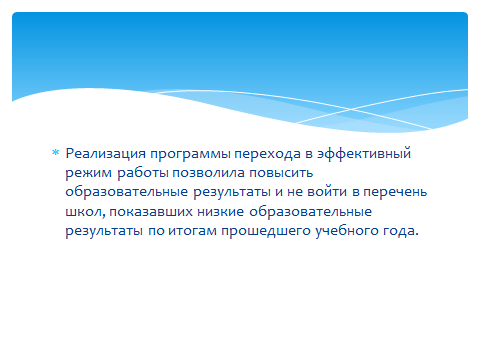 Переход в эффективный режим работы  координировался творческим коллективом РИРО (слайд 30)   Благодаря совместным усилиям всех участников образовательного процесса  в данном направлении удалось реализовать разработанную программу, перевести школу  в эффективный режим работы и не войти в перечень школ, показавших низкие образовательные результаты по итогам прошедшего учебного года2018-2019ГФедеральный уровеньНаименованиемероприятияРезультатФ.И.обучающегосяФ.И.О.руководителяВсероссийский открытый конкурс школьников «Сохраним историческую память о ветеранах и защитниках нашего Отечества-2019»Диплом 3 степениКравченко Екатерина, 10 классБаранова Елена ЕвгеньевнаВсероссийский конкурс исторических исследовательских работ старшеклассников «Человек в истории. Россия-XX век»Поощрительная грамотаКлокова Юлия, 10 классБаранова Елена Евгеньевна Межрегиональный  онлайн-конкурс «Читаем стихи Я.П. Полонского вместе».Дипломом 3 степениРощин Лев , 11 классКлокова Ольга ВячеславнаВсероссийский творческий конкурс «Россия народом сильна!»Диплом 1 степениКлокова Юлия, 10 классЗайцева НАРегиональный уровеньОбластная викторина «От аза до ижицы. Загадки русского языка»4 победителяМорозова Светлана, 9 классСучков АЕОбластная викторина «От аза до ижицы. Загадки русского языка»4 победителяЦой Евгения, 9 классСучков АЕОбластная викторина «От аза до ижицы. Загадки русского языка»4 победителяКлокова Юлия, 10 классАгишева ГИОбластная викторина «От аза до ижицы. Загадки русского языка»4 победителяРощин Лев, 11 классКлокова ОВЗональные областные соревнования по настольному теннису в зачет XVIIIСпартакиады учащихся Рязанской области3 местоОнофраш Георгий, 7 классАстахов ЕЕЗональные областные соревнования по настольному теннису в зачет XVIIIСпартакиады учащихся Рязанской области3 местоЦой Евгения, 9 классАстахов ЕЕXIX Открытый конкурс по информационным технологиям «В Содружестве с компьютером»финалистТихий Егор, 8 классАгапова ИМРегиональный конкурс юных исследователей окружающей среды. Номинация «Зоотехния и ветеринария» 2 местоКлокова Юлия, 10 классЗайцева НАОбластная викторина, посвященная  Году театра в Российской Федерации «Театральные знатоки.Что я знаю о театре»призерНовикова Юлия, 9 классБаранова ЕЕза 2019/2020 учебный годФедеральный уровень Международная научно-практическая литературно-творческая конференция «Юные дарования», посвященная наследию Льва Николаевича ТолстогоПобедитель заочного этапа, приглашен на очный тур в г. Казань.Светиков МаксимСучков А.Е. Всероссийский конкурс «История местного самоуправления моего края»Победители заочного этапаГаврикова Анастасия, Широков Станислав Баранова ЕЕ Олимпиада BRICSMATH.COM  Победитель 1 местоНикулина М. Виноградова Т.А.Олимпиада  «Юный предприниматель» 2019  ПобедительНикулина М.  Виноградова Т.А.Региональный уровеньоткрытая олимпиада школьников по химииУчастницы заключительного этапаКлокова Ю, Федюшина А.Ильичева О. А.открытая олимпиада школьников по биологии.Участник отборочного этапаФедюшина АРегиональный этап Всероссийской олимпиады школьников  по русскому языкуучастникКлокова ЮлияАгишева Г. И. Областной конкурс «Овеянные славою флаг наш и герб»  Лауреат Гаврикова Анастасия, Дацкова Анастасия, Тиунова Екатерина,8 класс Баранова ЕЕОбластной конкурс «Юннат-2019» 18 сентября 2019гфиналистКлокова ЮЗайцева Н.А.Областной конкурс «Исторический калейдоскоп»  Диплом участника Кравченко Екатерина, 11 класс Баранова ЕЕОткрытое первенство по плаванию «Мы – за честный спорт».2 местоОнофраш Г.Астахов Е. Е.«Слово доброе посеять» Участие  в номинации «Юные поэты»Светиков МаксимСучков А.Е.областной литературно-исторический конкурс «Язык наш — древо жизни на земле» специальнй диплом за творческий подход к раскрытию темыАпанасович Анастасия - 1 класс,Болошина Г.Н.научно-исследовательская конференция «Четвертые Ильинские образовательные чтения»участникКлокова Юля 11 классКлокова О.В. Региональный этап Всероссийского конкурса сочинений «Без срока давности»участникКлокова ЮКлокова О.В.Муниципальный уровень Олимпиада по обществознанию Призер Хайдарова Елизавета Баранова Елена ЕвгеньевнаОлимпиада по экономике  ПризерКарпов Антон  Баранова Елена ЕвгеньевнаМуниципальный этап Всероссийской олимпиады школьников  по ФизкультурепризерОнофраш Г.Астахов Е.Е.Муниципальный этап Всероссийской олимпиады школьников  по биологииПризёры Хайдарова ЕлизаветаФедюшина АннаЗайцева Н. А.Муниципальный этап Всероссийской олимпиады школьников  по литературепризерКлокова ЮлияАгишева Г. И.Муниципальный этап Всероссийской олимпиады школьников  по русскому языкупризерКлокова ЮлияАгишева Г. И.Муниципальный этап  предметной олимпиады по русскому языку учащихся начальных классовПризёр Кряжков АнтонТуркова С.А.Муниципальный этап  предметной олимпиады по русскому языку учащихся начальных классовПризёр Ильичев ПавелКомкова ЛМПервенство Кораблинского района по минифутболу в зачет спартакиадыФутзал (футбол)10 сентября 20192 местоЗахаркин Д.Астахов Д.Астахов П.Прусаков С.Иванов И.Агафонов К.Турков Р.Долгов ИАстахов Е.Е.Кросс Нации2 местоТурков Р.Астахов Е.Е.Легкоатлетическийкросс13 сентября 2019г2 местоИлюшин А.Астахов Е.Е.Лично-командное первенство по легкоатлетическомукроссу27 сентября 2019г2 местоЗахаркин ДАстахов Е.Е.Лично-командное первенство по легкоатлетическомукроссу27 сентября 2019г3 местоАстахов ПАстахов Е.Е.Стритбол4 местоАстахов П.Бирюков А.Иванов И.Астахов Е.Е.Первенство Кораблинского района по пионерболу(девочки).3 местоАносова Д.Виноградова А.Подскребко В.Корнеева С.Марченко А.Ивашова Д.Клюева Д.Астахов Е.Е.Настольный теннис1 местоОнофраш Г.(1)Илюшин А.(2)Клюева Д.Астахов Е.Е.Белая Ладья(шахматы)3 местоЗахаркин Д.(3)Афанасьев К.Рукоделова К.(2)Астахов Е.Е.Чудо шашки3 местоВиноградова А.Астахов Е.Е.Плавание2 местоОнофраш Г.Агафонов Д.Алексеева С.Агафонова с.Астахов Е.Е.Полиатлон2 место1 местоИлюшин. ААверин Н.Кулыба Ю.Клюева Д.Астахов Е.Е.Баскетбол3 местоОнофраш Г.Илюшин А.Дербиков С.Кислов Д.Подскребко А.Сикидин Д.Астахов Е.Е.Серебренный Мяч(волейбол)1 местоОнофраш Г.Илюшин А.Дербиков С.Кислов Д.Аверин Н.Пастух Р.Астахов Е.Е.Лёгкая атлетика12.10.20191 место2 место2 местоАгафонова С.Турков Р.Захаркин Д.Астахов Е.Е.Лёгкая атлетика (легкоатлетическое троеборье)20.11.20191 место2 местоТурков Р.Иванова В.Астахов Е.Е.Лёгкая атлетика20.02.2020.2 место3 место2 метоТурков Р.Иванова В.Захаркин Д.Астахов Е.Е.Открытое первенство по плаванию посвященное Дню защитника отечества.1 место Онофраш Г.Астахов Е. Е.Открытое первенство по плаванию «Цени свою жизнь».1 местоОнофраш Г.Астахов Е. Е.муниципальный этап детско-юношеского конкурса-фестиваля литературного творчества «Слово доброе посеять…» 30 октября 2019г1 место в номинации «Юные поэты»Светиков МаксимСучков А.Е.муниципальный этап детско-юношеского конкурса-фестиваля литературного творчества «Слово доброе посеять…» 30 октября 2019г3 место в номинации «Юные иллюстраторы»Морозова СветланаСучков А.Е.муниципальный этап детско-юношеского конкурса-фестиваля литературного творчества «Слово доброе посеять…» 30 октября 2019г 3 место в номинации «Юные поэты»Горопашная ЕкатеринаКлокова О.В. муниципальный этап детско-юношеского конкурса-фестиваля литературного творчества «Слово доброе посеять…» 30 октября 2019г2 место в номинации «Юные поэты»Шашкина Ульяна Клокова О.В. муниципальный этап детско-юношеского конкурса-фестиваля литературного творчества «Слово доброе посеять…» 30 октября 2019г 3 место в номинации «Юные поэты»Сухова Олес, 9 классАгишева Г.И.муниципальный этап детско-юношеского конкурса-фестиваля литературного творчества «Слово доброе посеять…» 30 октября 2019гучастиеВиноградова Юлия.Комарова ТВМуниципальный этап  областного литературно-исторического конкурса «Язык наш — древо жизни на земле» 2019 Ноябрь3 место Апанасович Анастасия, 1 классБолошина ГНМуниципальный этап  областного литературно-исторического конкурса «Язык наш — древо жизни на земле» 2019 Ноябрь3 место в номинации «изобразительное творчество»Морозова Светлана, 10 классСучков А.Е.Международный молодежный конкурс социальной антикоррупционной рекламы «Вместе против коррупции!»  3 место???Морозова СветланаСучков А.Е.Международный молодежный конкурс социальной антикоррупционной рекламы «Вместе против коррупции!»  УчастиеЦуцарев А.Сучков А.Е.Всероссийский конкурс юных чтецов «Живая классика 2020»УчастиеТиунова ЕкатеринаСучков А.Е.Всероссийский конкурс юных чтецов «Живая классика 2020» участиеГоропашная Екатерина Клокова О.В. Всероссийский конкурс сочинений 19 сентября 2019  Призер 3 местоГоропашная Екатерина Клокова О.В. Всероссийский конкурс сочинений 19 сентября 2019  участиеИвашова Динара Клокова О.В. муниципальный фестиваль песни "Поклон тебе, солдат России!"февраль 20201 место в номинации «Вокальная группа»2 клСавочкина А. 1клСиварева Д  Тарасов ИИшанова Т.В.музыкальный  батл «В ритмах эпох» 25 октября 2019г3 место номинация «Муз.батл»,1 место номинация «В мире музыки»Команда  школы обучающихся 8 класса.Лебедева Л. А.Конкурс открыток «Педагогам посвящается»Сентябрь 2019участие28 обучающихся 1-4 клКл.рук.Акция «Письмо маме»участиеДовбыш А., Турков Р.Виноградова Т.А.«Пусть будет День Победы над фашизмом – победой мира на планете навсегда»  участиеДягелева М., Афонин С.  Виноградова Т.А.Квест-игра «Живу и незавишу».24.10.20192 местоГаврикова А.
Дацкова А.Егорова В.Светиков М.Тиунова Е. Лебедева Л. А.Конкурс детского рисунка « Подвигу жить в веках!»Февраль 2020 призерКим НикольКряжкова О.А.Конкурс детского рисунка « Подвигу жить в веках!»Февраль 2020  участие28Кл. рукМуниципальный этап Всероссийского литературного конкурса «Класс!»победительКлокова ЮКлокова О.ВМуниципальный этап Всероссийского конкурса сочинений «Без срока давности»призёрКлокова ЮКлокова О.В